     ................................................
                                                                                                                                 (miejscowość i data)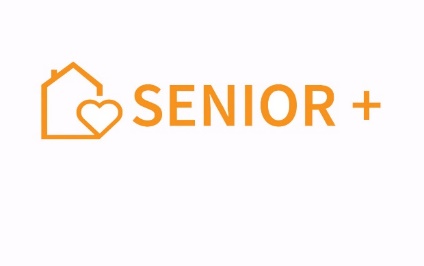 ..................................................
            (nazwisko i imię)..................................................
         (adres zamieszkania)...................................................
    (seria i nr dowodu tożsamości)OŚWIADCZENIEdo celów rekrutacji1.  Oświadczam, że jestem obywatelem polskim i posiadam pełną zdolność do czynności prawnych oraz korzystam z pełni praw publicznych.2. Oświadczam, że nie byłem/am skazany/a prawomocnym wyrokiem sądu za umyślne przestępstwo ścigane z oskarżenia publicznego lub umyślne przestępstwo skarbowe i nie jest prowadzone przeciwko mnie postępowanie przygotowawcze o przestępstwo umyślne ścigane z oskarżenia publicznego lub umyślne przestępstwo skarbowe.3.  Prowadzę / nie prowadzę działalności gospodarczej…………………………………………………………………………………………………...                                 (profil prowadzonej działalności gospodarczej) 4. Mój stan zdrowia pozwala mi/nie pozwala mi na wykonywanie pracy na stanowisku    urzędniczym 
…………………………………………………………………………………………………...                                    (stanowisko pracy)Niniejsze oświadczenie składam pouczony/a o odpowiedzialności karnej z art. 233 § 1 kodeksu karnego - ,,Kto, składając zeznanie mające służyć za dowód w postępowaniu sądowym lub innym postępowaniu prowadzonym na podstawie ustawy, zeznaje nieprawdę lub zataja prawdę, podlega karze pozbawienia wolności od 6 miesięcy do lat 8" – (Dz.U.2020.1444).□ Na podstawie art. 7 ust. 1 RODO, niniejszym oświadczam, iż wyrażam zgodę na przetwarzanie przez Administratora Danych Osobowych, którym jest Ośrodek Pomocy Społecznej w Wiźnie moich danych osobowych w celu przeprowadzenia procedury rekrutacyjnej. Powyższa zgoda została wyrażona dobrowolnie zgodnie z art. 4 pkt 11 RODO.□ Jednocześnie oświadczam, że zapoznałem/zapoznałam się z klauzulą informacyjną dotyczącą przetwarzania danych osobowych zgodnie z Rozporządzeniem Parlamentu Europejskiego
i Rady z dnia 27 kwietnia 2016 r. oraz uchyleniem dyrektywy 95/46/WE............................................................ (czytelny podpis)